  경 력 기 술 서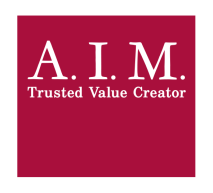   경 력 기 술 서  경 력 기 술 서  경 력 기 술 서  경 력 기 술 서  경 력 기 술 서  경 력 기 술 서  경 력 기 술 서  경 력 기 술 서  경 력 기 술 서  경 력 기 술 서  경 력 기 술 서  경 력 기 술 서  경 력 기 술 서  경 력 기 술 서  경 력 기 술 서  경 력 기 술 서  경 력 기 술 서  경 력 기 술 서  경 력 기 술 서  경 력 기 술 서  경 력 기 술 서  경 력 기 술 서  경 력 기 술 서  경 력 기 술 서회사명회사명회사명회사명회사명회사명주요사업주요사업주요사업주요사업주요사업주요사업부서명부서명부서명부서명부서명부서명직책(직급)직책(직급)직책(직급)직책(직급)직책(직급)직책(직급)근무기간근무기간근무기간근무기간근무기간근무기간주요업무 및 업무성과주요업무 및 업무성과주요업무 및 업무성과주요업무 및 업무성과주요업무 및 업무성과주요업무 및 업무성과기타사항기타사항기타사항기타사항기타사항기타사항회사명회사명회사명회사명회사명회사명주요사업주요사업주요사업주요사업주요사업주요사업부서명부서명부서명부서명부서명부서명직책(직급)직책(직급)직책(직급)직책(직급)직책(직급)직책(직급)근무기간근무기간근무기간근무기간근무기간근무기간주요업무 및 업무성과주요업무 및 업무성과주요업무 및 업무성과주요업무 및 업무성과주요업무 및 업무성과주요업무 및 업무성과기타사항기타사항기타사항기타사항기타사항기타사항회사명회사명회사명회사명회사명회사명주요사업주요사업주요사업주요사업주요사업주요사업부서명부서명부서명부서명부서명부서명직책(직급)직책(직급)직책(직급)직책(직급)직책(직급)직책(직급)근무기간근무기간근무기간근무기간근무기간근무기간주요업무 및 업무성과주요업무 및 업무성과주요업무 및 업무성과주요업무 및 업무성과주요업무 및 업무성과주요업무 및 업무성과기타사항기타사항기타사항기타사항기타사항기타사항